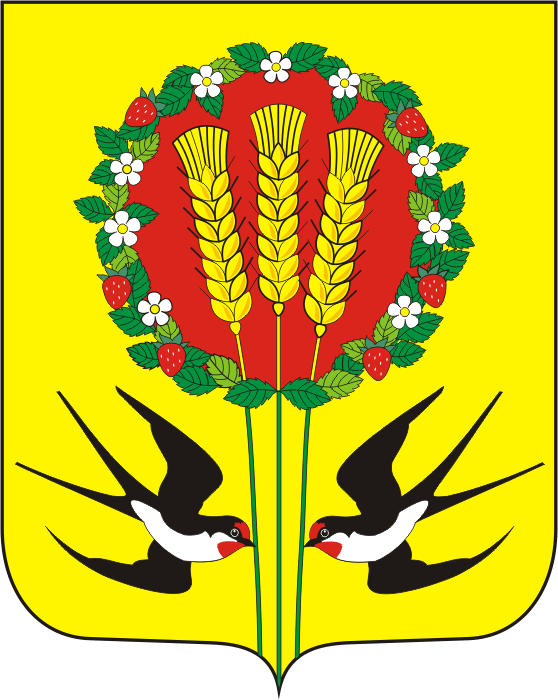        АДМИНИСТРАЦИЯ      МУНИЦИПАЛЬНОГО              ОБРАЗОВАНИЯ КУБАНСКИЙ СЕЛЬСОВЕТ      Переволоцкого района      Оренбургской области         ПОСТАНОВЛЕНИЕ       от 27.02.2019 г  № 09/1-пО внесении изменений в Административный регламент по предоставлению муниципальной услуги «Постановка на учет в качестве нуждающихся  в жилых помещениях, предоставляемых по договорам социального найма»Во исполнение требований  протеста прокурора Переволоцкого района  от 20.02.2019 г. №7/1-2019, руководствуясь Законом Оренбургской области от 23.11.2005 №2733/489-III-ОЗ «О порядке ведения органами местного самоуправления учета граждан в качестве нуждающихся в жилых помещениях, предоставляемых по договорам социального найма» ПОСТАНОВЛЯЮ:Внести изменения в пп.1,2 п.16.2; пп 7 п.17.1словосочетание «Единый государственный реестр прав на недвижимое имущество и сделок с ним» заменить на словосочетание «Единый государственный реестр недвижимости».2. П.17 читать в новой редакции: 17. Для получения муниципальной услуги заявителем в уполномоченный орган представляются следующие документы:1) заявление (Приложение №1 к Административному регламенту), которое подписывается всеми дееспособными членами семьи, включая временно отсутствующих, за которыми сохраняется право на жилое помещение. 2) копии документов, удостоверяющих личности гражданина и членов его семьи и подтверждающих родственные отношения (паспорта, свидетельства о рождении, свидетельства о заключении брака, судебные решения о признании членом семьи и другие);3) согласие на обработку персональных данных;4) копия удостоверения опекуна или попечителя (для лиц, над которыми установлена опека, попечительство);5) копия домовой книги;6) справка с места регистрации о зарегистрированных лицах и лицах, снятых с регистрационного учета, но сохранивших за собой право пользования жилым помещением;7) копии правоустанавливающих документов на объекты недвижимости, права на которые не зарегистрированы в Едином государственном реестре недвижимости;8) копии справок, заключений и иных документов, выдаваемых организациями, входящими в государственную, муниципальную или частную систему здравоохранения;9) копии документов, выдаваемых федеральными государственными учреждениями медико-социальной экспертизы;10) копии удостоверений и документов, подтверждающих право гражданина на получение мер социальной поддержки;11) иные документы, подтверждающие право граждан на получение жилого помещения по договору социального найма в соответствии с федеральными законами, указами Президента Российской Федерации или законом Оренбургской области.Граждане, изменившие место жительства в пределах Российской Федерации за 5 лет до обращения с заявлением о принятии на учет нуждающихся в жилых помещениях, обязаны представить справки с мест их регистрации за указанный период и сведения о наличии (отсутствии) зарегистрированных прав на недвижимое имущество с мест их регистрации за указанный период.Копии документов, предусмотренных подпунктами вторым, четвертым, пятым, седьмым, восьмым, девятым, десятым настоящего пункта, представляются одновременно с их подлинниками. После проверки соответствия подлинникам копии документов заверяются должностным лицом, осуществляющим прием документов. Подлинник документа подлежит возврату гражданину.В случае отсутствия оригиналов документов, их копии должны быть удостоверены нотариально. Граждане, изменившие место жительства в пределах Российской Федерации за 5 лет до обращения с заявлением о принятии на учёт, обязаны представить документы о занимаемых ими (членами семьи) жилых помещениях и сведения о наличии (отсутствии) зарегистрированных прав на недвижимое имущество по месту их регистрации за указанный период.Постановление вступает в силу со дня подписания, подлежит обнародованию в установленном порядке и размещению на официальном сайте администрации http://admkubanka.ru .Контроль за исполнением данного постановления оставляю за собой.Глава администрации                                                                   А.В.ШопинРазослано: прокурору,  в дело.